Akceptujeme Objednávku v souladu s ustanovením S 1740 zákona č. 892012 Sb. s doplněním podstatné neméníc/m podm Ínky obĺedná vky.Bereme na vědomí a souhlasíme s uveřejněním smlouvy (s hodnotou nad 50 tis KC) v registru smluv zřízeném podle zák. C. 340/2015 Sb.Podhurłae'tii pole  vV/.'/nén{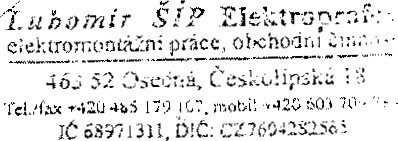 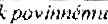 Stránka I z 1